VÝROČNÍ ZPRÁVA O ČINNOSTIDětského domova  Uherský OstrohZA ŠKOLNÍ ROK 2014/15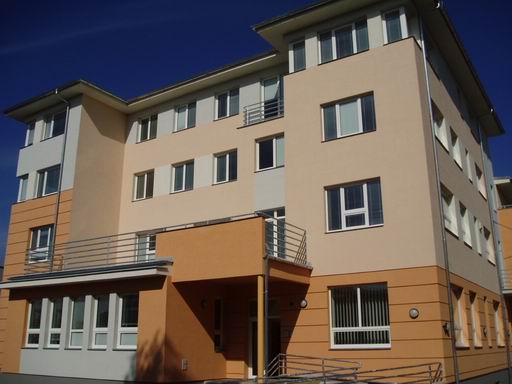 Předkládá: Mgr. Jana Frühaufová, ředitelka DD UOV souladu s ustanovením § 10, odst. 3, zákona 561/2004 Sb., o předškolním, základním, středním, vyšším odborném a jiném vzdělání (školský zákon), v platném znění, předkládá Dětský domov Uherský Ostroh výroční zprávu:OBSAHCharakteristika školského zařízeníRámcový popis personálního zabezpečení činnosti školského zařízeníÚdaje o dětechÚdaje o prevenci sociálně patologických jevůÚdaje o dalším vzdělávání pedagogických pracovníkůÚdaje o aktivitách a prezentaci školy na veřejnostiÚdaje o výsledcích inspekční činnosti provedené ČŠIZákladní údaje o hospodaření školského zařízeníÚdaje o zapojení školského zařízení do rozvojových a mezinárodních programůÚdaje o zapojení školského zařízení do dalšího vzdělávání v rámci celoživotního učeníÚdaje o předložených projektech a školským zařízením realizovaných projektech financovaných z cizích zdrojůÚdaje o spolupráci s odborovými organizacemi, organizacemi zaměstnavatelů a dalšími partnery při plnění úkolů ve vzděláváníZávěr výroční zprávyCHARAKTERISTIKA ŠKOLSKÉHO ZAŘÍZENÍNázev školského zařízení, sídlo, odloučená pracoviště Dětský domov Uherský Ostroh, Sokolovská 620, PSČ 687 24Zřizovatel, adresa zřizovateleZlínský kraj, tř. T. Bati 21, Zlín, PSČ 760 01Forma hospodaření: příspěvková organizaceIČO: 60371811      IZO:  060371811Jméno ředitele školského zařízení:	Mgr. Jana Frühaufovádatum jmenování a potvrzení ve funkci:	1. září 2000statutární zástupce ředitele:	Petr HyblerDatum zřízení (založení) školského zařízení:	1948kontakt na školu: tel.:	572 591 210, 30         fax:	--         mob:	773 591 210, 30         web:	http://www.dduhostroh.cz         e-mail:	dduhostroh@centrum.cz	dduhostroh@uhedu.czDatum zařazení do sítě:	1. 9. 1996poslední rozhodnutí o zařazení:	1. 1. 2002, č.j. 26 185/01-21 ze dne 11. 1. 2002Součásti školského zařízení dle Rozhodnutí o zařazení do sítě, vč. IČO, IZO a jejich kapacityŠkolní jídelnaIZO: 150 007 078kapacita: 45 jídelRÁMCOVÝ POPIS PERSONÁLNÍHO ZABEZPEČENÍ ČINNOSTI ŠKOLSKÉHO ZAŘÍZENÍÚdaje o pracovnících.Pracovníci včetně nepedagogických ve školním roce 2012/20133.    Komentář k tabulkám doplňující uvedené statistické údaje  ( věková struktura pracovníků, odchody pedagogických pracovníků, celkové hodnocení kvalifikovanosti a aprobovanosti  pedagog. pracovníků).Průměrný věk pedagogických pracovníků je 47 let. Tato hranice by se postupně měla snižovat postupným odchodem pracovníků do starobního důchodu a nástupem nových, mladých pracovníků. Je nutná specializovanost ze strany pedagogických pracovníků (kreativita, flexibilita, odbornost, praxe, odstup…).Všichni pedagogičtí pracovníci jsou absolventy středních pedagogických škol nebo jiných středních škol se zaměřením na výchovu a vzdělávání děti, případně  absolvovali doplňková pedagogická studia. Celkem 9 pedagogických pracovníků je plně kvalifikovaných, dva pedagogičtí pracovníci splněnou kvalifikaci nemají – vychovatelka pracuje 26,5 roku nepřetržitě ve školství (starší 55 - i let věku); vychovatel, absolvent VŠ učitelství (bez speciální pedagogiky), přijatý na zástup nebo dobu určitou (do 30. 06. 2015). Zástupce ředitelky je absolventem 4 semestrového studia speciální pedagogiky v rámci CŽV. Ředitelka je absolventkou specializačního studia vychovatelství + TV, rozšiřujícího studia speciální pedagogiky - psychopedie (nutné pro případné zařazení postižených dětí s ústavní výchovou do DD), a etopedie na  PF UK v Praze. A dále absolventkou funkčního studia pro vedoucí pracovníky FS I.Dle zákona 563/2004 Sb., v platném znění, je absolutorium speciální nebo sociální pedagogiky podmínkou pro práci vychovatele v dětském domově.Vychovatel pod poř. č. 14 a zároveň bezpečnostní pracovník pod poř. č. 30, ukončil ve školském zařízení oba pracovní poměry k 30. 6. 2014, pracovní smlouva na dobu určitou.Sociální pracovnice ukončila ve školském zařízení pracovní poměr k 30. 6. 2015 bez udání důvodu.ÚDAJE O DĚTECH1.     Určený diagnostický ústav: 	DDÚ, SVP, ZŠ a ŠJ, Hlinky 140, Brno2.     Celkový charakter skladby dětíVěkové složení dětíUkončení nařízené ústavní výchovy, péče o dospělé svěřence dětského domovaprodloužení ÚV:	0 dětiukončení ÚV:	2 děti (pokračují v dobrovolném pobytu v DD)ukončení DP:	2 děti(ÚV = ústavní výchova, DP = dobrovolný pobyt po ukončení ústavní výchovy)Rozvrstvení ve skupinách či rodinných buňkáchNávštěva škol, umístění sourozeneckých skupin7. 	Rozvrstvení pracovníků vzhledem ke skupinám či rodinným buňkám (počty kvalifikovaných x nekvalifikovaných, služby na skupině či buňce).    	I. byt:    1 žena    	II. byt:  2 ženy + 1 muž    	III. byt: 2 ženy (1 na MD, RD) + 1 muž	IV. byt: 2 ženy + 1 muž     	Vychovateli „navíc“ je ředitelka, zástupce ředitelky, vychovatel, kteří vykrývají služby v jednotlivých rodinných skupinách, dle svého úvazku.   	Všichni pedagogičtí pracovníci se střídají v nepřetržitém provozu u dětí a mládeže v přímé výchovné činnosti i pracích souvisejících s touto činností.Nejčastěji řešená pozitiva a negativa pedagogické práce s dětmi našeho domova.Pozitiva: pomoc a vstřícnost nejen v DD, ale hodnocení okolím. Zlepšení vzájemných vztahů mezi dětmi. Realizace a podpora vlastních zájmů a koníčků vycházejících z mentality dětí. Motivace a úspěšnost ve studiu. Prezentace na veřejnosti. Návštěvy bývalých svěřenců a pracovníků s neformálními besedami o jejich dalším profesním i rodinném životě.Velkým úspěchem je, že ve školním roce 2014/15 nebyl v dětském domově zaznamenán žádný útěk, snížil se počet kouřících dětí.Negativa: slovní agrese vůči pracovníkům i dětem, kouření, alkohol, krádeže, lhaní, pozitivní testy na drogy, podvody, nedostatečná příprava na vyučování, nedůvěra k vychovatelům (především u dětí dlouhodobě umístěných v DD).Mimořádné události. Mezi mimořádné události řadíme: - pozitivní test na alkohol.- pozitivní test na THC látky.- slovní agrese vůči pracovníkům.- vytýkání chyb, problémů ve škole. Práce s osobami odpovědnými za výchovu.S polovinou osob odpovědných za výchovu má DD aktivní kontakt a spolupráce se odvíjí podle momentální nálady, stadia nemoci, aktuálního psychického stavu osob odpovědných za výchovu či řešení problému (jiný při odjezdu dítěte domů, jiný při nutnosti vyřídit jakýkoliv doklad, a úplně jiný při vymáhání ošetřovného). Druhou skupinou jsou rodiče, kteří jsou pro různé delikty vyhledáváni policií, dětem telefonují (2 x za rok), slibují nerealizovatelné a nesplnitelné sliby a nechávají děti v nejistotě. Další skupinou jsou rodiče, kteří se s dětmi nestýkají, kontakt s DD je pouze přes opatrovníky, resp. přes soudy.Samostatnou skupinou jsou bývalí pěstouni dětí, jimž byly děti odebrány pro neplnění pěstounských povinností nebo ukončení pěstounské činnosti (na přechodnou dobu) a biologičtí rodiče jsou omezeni ve svých právech.Většina rodičů však buduje v dětech mylné představy o ukončení ústavní výchovy, sami však nejsou ochotni (již si na vzniklou situaci zvykli a jsou rádi, že se jim někdo o děti postará), a v mnohých případech ani schopni, změnit svá negativní jednání nebo řešit otázky nutné k návratu dětí domů.9. 	Zvláštnosti dětského domova (pokud jsou).V samostatných prostorách arteterapie se děti zabývají prací s různými materiály. Dále je to kreslení a malování na rozličné povrchy různými technikami a také rukodělná činnost s různými materiály. Výsledkem jsou výrobky nabízené na jarmarcích, výstavkách, přehlídkách, soutěžích. U dětí tak rozvíjíme a podporujeme fantazii, kreativitu, vyjádření svých vlastních pocitu, které jinak navenek nedokáží předat.V hobby místnosti mají děti možnost se protáhnout, ve volných chvílích zde hrají stolní tenis, tančí, zvyšují svoji fyzickou kondici. Nacvičují zde také svá divadélka.Na pozemku dětského domova je vybudováno víceúčelové hřiště s umělým povrchem pro různé druhy sportů, které je denně využíváno. Děti si mohou svoji fyzickou kondici upevnit na lanové pyramidě, která je umístěna u budovy. Pro malé děti bylo ve spolupráci se staršími vybudováno mobilní pískoviště.   	Pravidelně přispíváme do městského zpravodaje - Ostrožských listů, regionálních novin, časopisu pro dětské domovy Zámeček.Pravidelně také organizujeme případové konference k důležitým životním krokům dětí DD (profesní orientace po ukončení základního i středoškolského vzdělání, prodloužení ÚV nebo pobyt dítěte na dohodu, reintengrace dítěte do své původní biologické rodiny) za účasti rodičů a pracovníků OSPOD.ÚDAJE O PREVENCI SOCIÁLNĚ PATOLOGICKÝCH JEVŮViz příloha č. 1ÚDAJE O DALŠÍM VZDĚLÁVÁNÍ PEDAGOGICKÝCH PRACOVNÍKŮa ostatních pracovníků školského zařízení- výčet studií, kurzů, seminářů apod., kterých se pracovníci zúčastnili, počet účastníkůPracovníci využívají především bezplatných nabídek vzdělávacích institucí a agentur akreditovaných MŠMT, NIDV.Ředitelka: pedagog mezi paragrafy.stres, zátěž a jejich zvládání v praximotivace a sociální potřeby v pedagogické praxistandardy kvality péče o dětimetodický den ŘLZcelostátní vzdělávací setkání řídících pracovníků zařízení pro výkon ústavní a ochranné výchovy.vzdělávání managementu škol a školských zařízení – školská legislativa.dítě v krizi.pravidla silničního provozu – aktuální vyhláška.Zástupce ředitelky:Prevence rizikového sex. ChováníMetodický den ŘLZDítě v krizi.BOZP, PO.Pravidla silničního provozu – aktuální vyhláška.Vychovatelé:Seminář: první pomoc, BOZP.Pravidla silničního provozu – aktuální vyhláška.Stres, zátěž a jejich zvládání v praxiMotivace a sociální potřeby v pedagogické praxiExpresivní metody – arteterapieKreativita Seminář: Dítě v krizi.Semináře k projektům:  Šance     Bav se a pomáhej   Provozní zaměstnanci:Seminář: první pomoc, BOZP.Pravidla silničního provozu – aktuální vyhláška.Účetnictví - M Lordy   Kuchařka + provozářka:Školení v otázkách hygieny potravin určeného pro pracovníky ve stravovacích službách.Prezentace nabídky zdravé výživy, zdravý životní styl.- vzniklá potřeba dalšího vzdělávání pedagogických pracovníků a ostatních pracovníků:Více seminářů dlouhodobých (alespoň 100 hod), kde se podaří vyzkoušet si teoretické i praktické znalosti, s výměnou zkušeností s pedagogickými pracovníky jiných zařízení. Pro pedagogické pracovníky DD je samozřejmostí studium speciální nebo sociální pedagogiky a neustálé sebevzdělávání se.Otázky z oblasti pracovně právní, znalost zákonů, vše ve vztahu k dětem i dospělým. Arteterapie. Pro správní zaměstnance by bylo vhodné zařadit novinky pro jejich profese.ÚDAJE O AKTIVITÁCH A PREZENTACI ŠKOLSKÉHO ZAŘÍZENÍ NA VEŘEJNOSTIRámcový roční plán aktivit dětského domova mimo běžný rámec týdenních povinností.Uspořádání: nadregionální lehkoatletické závody.		    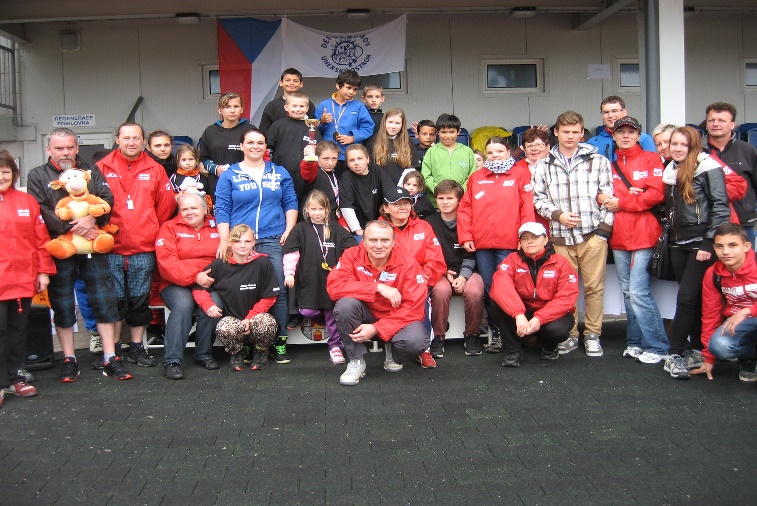 nadregionální turnaj v malé kopané.						                                                        	 	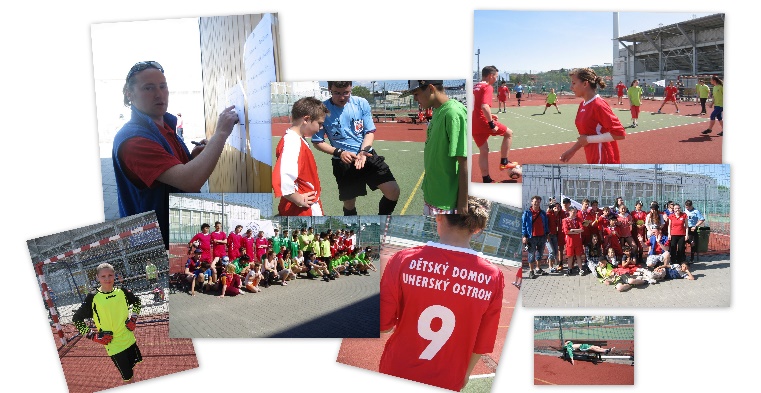 nadregionální besip.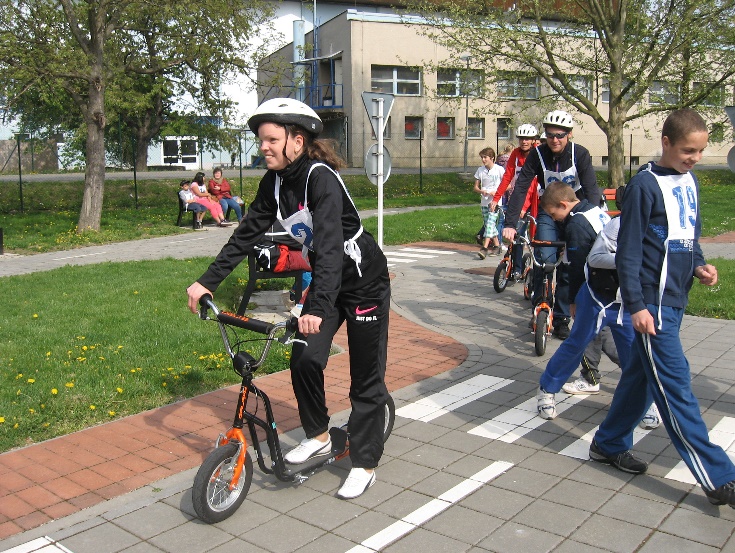 pohádka „O dvanácti měsíčkách“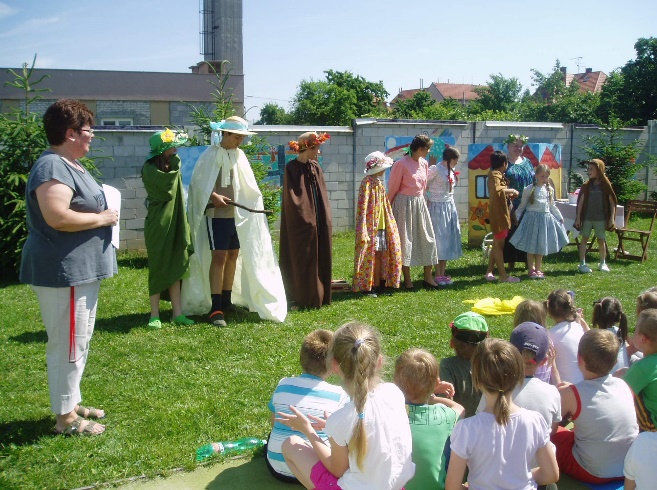 turnaj v pétanque.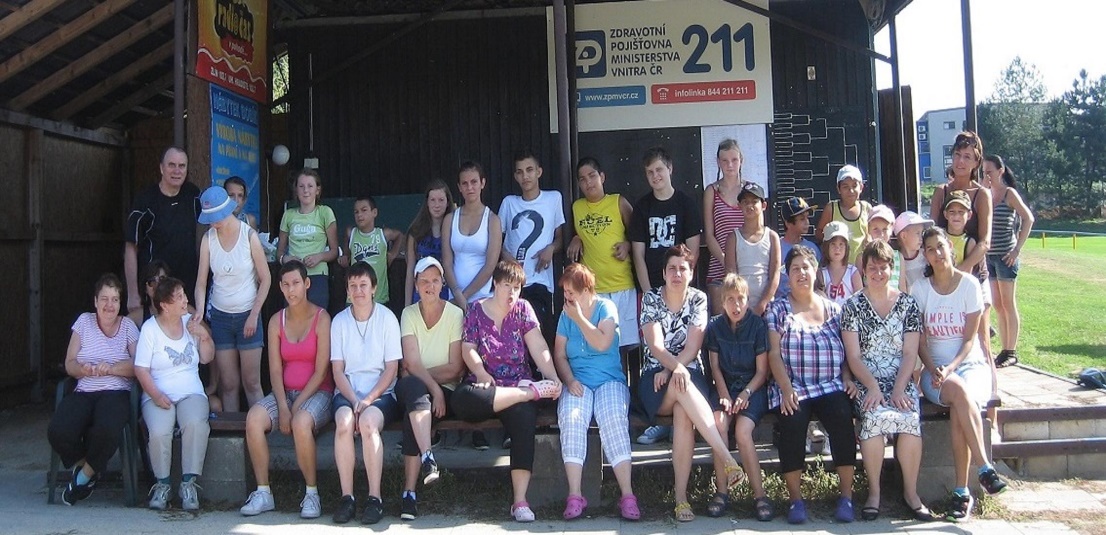 malování na plot.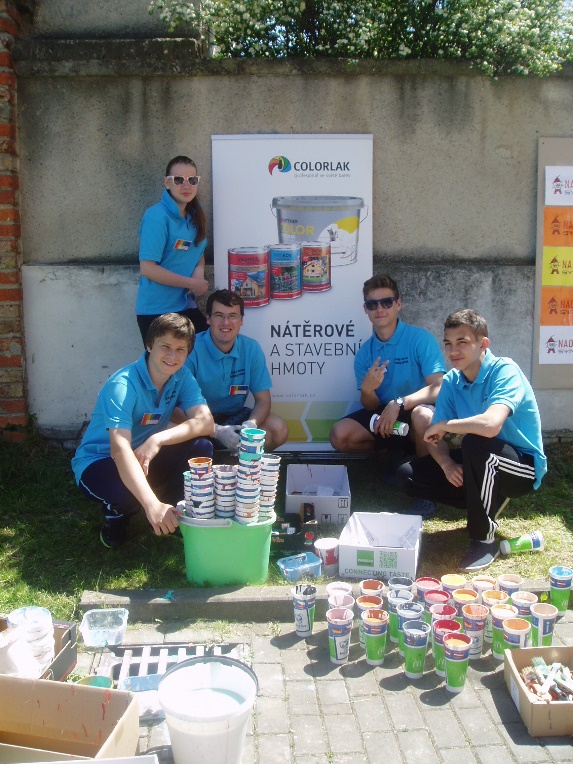 čapí letka.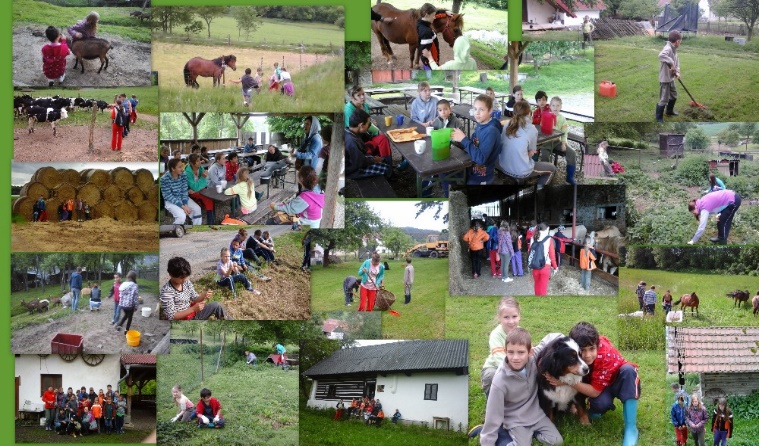 noc s H. Ch. Andersenem (noc knihoven).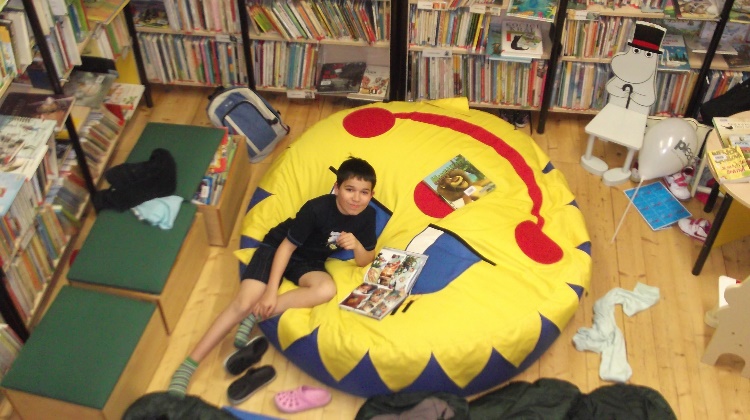 triatlon s Tomášem Slavatou.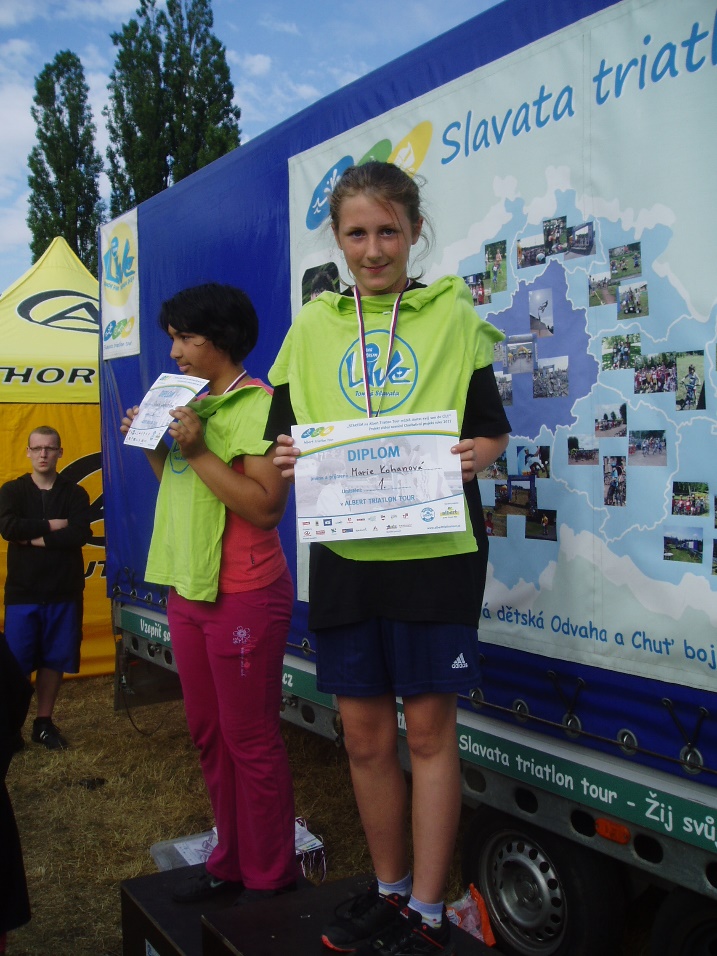 výstava – 10 let od rekonstrukce budovy DD.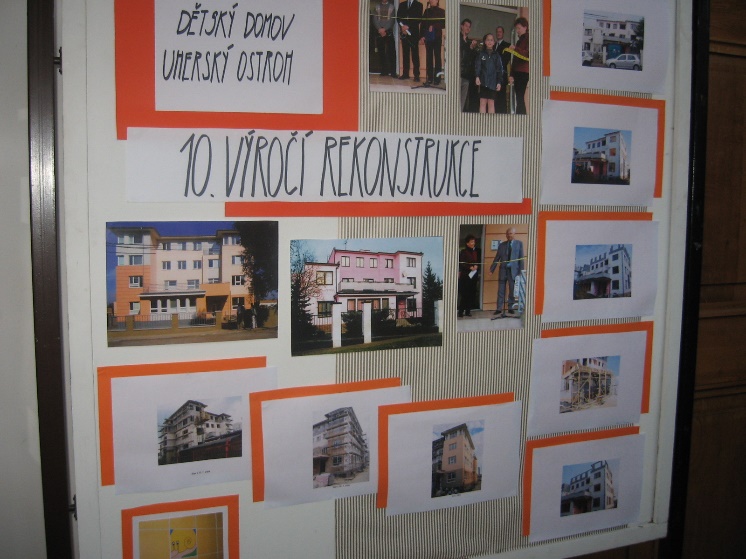 Další pořádané akce:Mikuláš s DITIPOMalovali jsme hrníčkyDen otevřených dveříAktivní účast:  plavecké závody dětských domovů    turnaj ve florbaluturnaj v brannballuZlatý pukLyžování a lopatění				Slavata Triatlon Tourna vánočním jarmarku města Uherský Ostrohna vánočním a velikonočním jarmarku města Uh. Hradištěna vánočním jarmarku města Staré Městoden vodyLuhačovický běh KerteamuNávštěva cirkusu CARINIVšeminěníakcích města Uherský Ostrohakcích sponzorů či vyhlašovatelů různých soutěží (Nadace T. Maxové, Nadace SYNOT, Výbor dobré vůle Nadace Olgy Havlové, Nadační fond manželů Klausových, Nadační fond Albert dětem, Nadace Korunka, Nadace mámy pro mámy,…)Vlastní projekty:Sportovní vyžití dětí a jejich aktivní účast na závodech, kulturních a společenských akcích – podpořený NF AlbertDejme dětem šanci – podpořený Nadací táta a mámaBav se a pomáhej – podpořený Nadací Terezy MaxovéÚčast v projektech:Investice do rozvoje vzděláníMámy pro mámyKrok k samostatné budoucnostiAktivně životemProgramová náplň školních prázdnin.Ozdravný pobyt v dětských lázních – 1 dítěOzdravný pobyt v dětské ozdravovně – 8 dětí Pobyt v zahraničí s výukou anglického jazyka  – 1 studentkaZahraniční brigáda s pobytem – 1 studentBrigády dětí starších 16 let – 4 studentiPobyty u přátel a známýchPobyty ve svých rodinách Významné mimoškolní aktivity dětí.ZŠ – zapojení v kroužcích informatiky, sportovních, rukodělných; FC Uherský Ostroh – kopaná přípravek, mladších a starších žáků;Práce v arteterapii.Kresba, malba, práce s různými materiály.Zapojení dětského domova do rozvojových programů vyhlášených MŠMT nebo odborem školství, mládeže a sportu.V letošním roce nebyl dětský domov zapojen do žádného rozvojového programu.Realizace podaných projektů.Dětský domov podal několik projektů, z nichž realizovány jsou:šancebav se a pomáhejsportovní vyžití dětí a jejich aktivní účast na závodech, kulturních a společenských akcíchMimořádné pedagogické aktivity pracovníků.Ředitelka členka Školské rady Open Gate, Babice u Prahy za rodičeÚčast pracovníků školy v občanských aktivitách obce prospěšných pro zařízení aj.Účast pracovníků na veřejných zasedáních zastupitelstva města = spolupráce, řešení problémů.Spolupráce s různými subjekty, veřejností, … a jaká.Každodenní spolupráce se děla s Křesťanskou MŠ UO,  ZŠ UO, ZŠ a MŠ Palackého nám. UH, OA UH, SŠPHZ UH, SŠP a OA UB a příslušné školní jídelny – důvodem je návštěva dětí DD uvedených škol a jídelen.Spolupráce s Gymnáziem Open Gate, s.r.o. Babice.Dále MěÚ UO, MěÚ UH, Policie ČR obv. odd. UO, ZUŠ UO, DDM UO + UH + St. Město + Veselí nad Moravou, ZŠ a MŠ speciální UH,  KÚ Zlínského kraje OŠMS Zlín, Pedagogická centra, KPPP UH, SVP Help UH, Charita UH, DDÚ Brno, DÚM Brno – spolupráce dle potřeby dětského domova, Knihovna BBB UH, knihovna UO.Velmi dobrá spolupráce je s nadacemi a nadačními fondy:Nadace SYNOT, Nadace T. Maxové, VDV Olgy Havlové, Nadační fond manželů Livie a Václava Klausových, Radio Kiss Publikum, jezisek.eu.Pro dětský domov je také nutností spolupracovat s pediatrem, odbornými lékaři – ORL, oční, kožní, kardiologie, endokrinologie, urologie, gynekologie, psychiatrie, stomatologie, ortodoncie, KHES - pracoviště UH. Spolupráce je dána péčí o zdravotní stav dětí. Problémem je, že většina lékařů má své ordinace mimo Uherský Ostroh, a to v Uh. Hradišti a ve Zlíně, případně dětská pohotovost v Uh. Hradišti a ve Veselí nad Moravou. ÚDAJE O INSPEKCI PROVEDENÉ ČESKOU ŠKOLNÍ INSPEKCÍČŠI ve školním roce 2014/15 dětský domov nenavštívila, žádnou událost nešetřila.DALŠÍ KONTROLY, PROVĚRKYPrověrka státního zástupce Okresního státního zastupitelství v Uh. Hradišti, dne 18. 09. 2014.Prověrka státního zástupce Okresního státního zastupitelství v Uh. Hradišti, dne 10. 12. 2014.Prověrka státního zástupce Okresního státního zastupitelství v Uh. Hradišti, dne 29. 04. 2015.KHES ZK se sídlem ve Zlíně, dne 26. 05. 2015.Kontrola plateb pojistného na všeobecné zdravotní pojištění a dodržování ostatních povinností plátce pojistného, dne 23. 10. 2014.Kontrola OSSZ UH, dne 25. 5. 2015.ZÁVĚR VÝROČNÍ ZPRÁVYPráce s dětmi a mládeží byla ve školním roce 2013/2014 založena na investici do svého vlastního vzdělávání a následně na smysluplných volnočasových aktivitách, na získávání přehledu a možností, které děti v této oblasti mají. Děti nejsou ze svých rodin naučeny a připraveny ke každodennímu pravidelnému učení se a organizovanému trávení volného času bez možnosti nudy. Přestože nabídka aktivit je velká, děti zkusí a raději od pravidelné práce odcházejí a chtějí se věnovat nahodilé činnosti. Je nutné pokračovat v cílevědomém působení na všechny děti, aby byly v průběhu roku zapojeny do pravidelných zájmových činností, dle svých mentálních schopností i možností. Což také klade nároky na přípravu výchovně vzdělávacího plánu jednotlivých pedagogických pracovníků. Dát dětem možnost prezentace, aby byly také oceněny výsledky jejich práce, zvedlo se jim sebevědomí. Jedním z velkých problémů je i otázka migrace dětí. Děti jsou vraceny do svého původního působiště, aniž by se někdo zajímal, zda i zde budou mít možnost pokračovat v rozvoji své osobnosti a zájmové činnosti.Nejdůležitějšími kritérii pro nový školní rok jsou: postupné snižování výše uvedených negativ a postupné přepracování v pozitiva. Vzhledem k neustálé migraci dětí do a z DD se koloběh řešených negativ i pozitiv nemění. upevnění hygienických návyků, sebeobsluhy, pořádku.pravidelná a zároveň kontrolovaná činnost dětí v rámci volnočasových aktivit.zařazení nových studentů a učňů do nových kolektivů, zařazení dětí do života po ukončení pobytu v DD. pokračovat v činnosti nabízené v projektech.Datum zpracování zprávy: 	01. 09. 2015Datum projednání na pedagogické radě pracovníků školského zařízení:                14. 09. 2015Razítko a podpis ředitele školského zařízení:pracovníciŠkolní rok2013 / 2014Školní rok2013 / 2014Školní rok2014 / 2015Školní rok2014 / 2015pracovníciPočet fyzických osobPřepočtené úvazkyPočet fyzických osobPřepočtené úvazkyInterní2717,2942717,821Externí10,0510,05pracovnícipracovnícipracovní zařazeníúvazekkvalifikace, oborpraxe celk.v DDpoř. č.věkpracovní zařazeníúvazekkvalifikace, oborpraxe celk.v DD1.55ředitelka1,00VŠ- vychovatelství + TV- spec. ped. – psychopedie- spec. ped. – etopedie 34 roky26 let2.51zástupce ředitelky1,00CŽV- spec. ped. etopedie +   psychopedie32 let32 let3.37sociální pracovnice0,75VOŠ10 let10 letdo 30.6.4.57Vychovatelka1,00VŠUJAK – spec. ped38 let5,5 roku5.57Vychovatelka1,00SŠ26,5 roku4 roky6.35Vychovatel1,00SŠ- ped.předšk.a šk. Vých.13 let13 let7.47Vychovatelka1,00VOŠ25 let13 let8.44Vychovatelka1,00VŠ- spec. ped. Etopedie, psychopedie 14 let10 let9.32Vychovatelka1,00VŠ - spec. ped.11 roků6 let10.30VychovatelkaMD1,00VŠ - učitelství + spec.ped.7 let6 let11.58Vychovatel1,00VŠ - učitelství + spec.ped.36 roků10 let1248Vychovatelka1,00VŠUJAK – spec.ped.28,5 roku11,5 roku13.27Vychovatelka1,00VŠUJAK – spec.ped.1,5 roku0,5 roku14.53Vychovatel1,00VŠ učitelství (Mgr.)zástup12 roků3,5 roku15.59účetní1,00SEŠ38 let11 let16.59provozářka0,2SEŠ38 let11 let17.48hospodyňka1,00SOU krejčová27 let24 roky18.51hospodyňka1,00SOU dám. krejčová32 let11 let19.44kuchařka1,00ZŠ3,5 roku20.50uklízečka0,510 let21.51topič0,1CŽV22.51Bezpečnostní pracovník0,172CŽV32 let23.35Bezpečnostní pracovník0,172SŠ 13 let24.47Bezpečnostní pracovník0,172VOŠ13 let25.44Bezpečnostní pracovník0,172VŠ10 let26.32Bezpečnostní pracovník0,172VŠ 6 let27.58Bezpečnostní pracovník0,172VŠ 10 let28.48Bezpečnostní pracovník0,172VŠ11,5 roku29.27Bezpečnostní pracovník0,172VŠ0,5 roku30.53Bezpečnostní pracovník0,172VŠzástup3,5 rokuKapacita zařízení30Evidenční stav22Počet výchovných skupin/rodinných buněk4Počet svěřenců fyzicky přítomných na zařízení22Počet svěřenců na útěku0Počet svěřenců s prodlouženým pobytem u rodičů0Počet svěřenců s nařízenou ústavní výchovou20Počet svěřenců umístěných na předběžné opatření0Počet svěřenců na dohodu do ukončení přípravy na povolání2Počet svěřenců na základě dohody s rodiči0Počet svěřenců v péči DPA, DPL3Počet svěřenců v péči neurologa0MŠ2ZŠ14studenti5učni1ostatní0skup./bytPočet dětí3 – 5 let6- 11 let12 – 15 let16 a víceDívky/chlapciI.500232/3II.703313/4III.201012/0IV.815112/6celkem2219669/13skup./bytMŠZŠspeciální š.OU,SOUSŠsourozenciI.011121x2II.060011x2, 1x3III.00101IV.214011x2, 1x3celkem286153x2, 2x3